1. Creature used in fantasy books, films and video games.2. A branch of mathematics which is about counting.3. Polish book you have read.4.  P(A)= , A is… 5. 1,3,5,7… are…numbers6. In cards: queen, king, ace, jack.7. 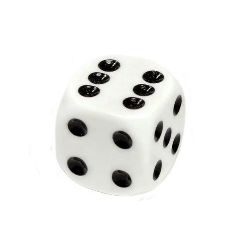 8.  A way, especially one of several possible variations, in which a set or number of things can be ordered or arranged.9. Prawdopodobieństwo, vjerojatnost, pravděpodobnost, tõenäosus, todennäköisyys.Ex. 1